
主題文章…………………………………………………………………………………………..………………………………………………「關係互動論」的應用：北美華人文化處境下的恩情佈道溫以諾、郭麗輝前言本文目的前曾出版專文：從「關係互動論」 反思「靈性轉化」及「社會轉化」。 本文嘗試從「關係互動論」的「敘述性架構」，介紹在北美華人文化處境下，抓緊契機向移民美、加的中國大陸華人群體，作恩情佈道的實踐。當今北美華人教會的佈道，只注重程序、方法、策略、效率，期盼多人決志信主，務求教會量性增長。教義式地重覆「人的罪」、「審判」、「天堂」、「地獄」等論題。且往往忽略福音群體的傳統，及華人重耻感、顧關係的文化背景。近10年來，中國大陸移民、留學美、加的人數劇增，因此構成向散聚海外的華人，廣傳福音的契機。鑰詞介定「宣教/差傳」— 是個別信徒或組成的堂會，繼承及完成「三一真神的使命」(missio Dei of the Triune God)，包括個人或羣體的層面，在靈性方面(搶救亡魂) 及社會方面(引進平安shalom) ，   導致體驗神的救贖、和好及轉化等恩情。「敍述性架構」 (narrative framework) – 故事式的組織，用於描述個人對人生的瞭解及行事為人之道。 敍述性架構包括微觀及宏觀層次的歷史觀。宏觀：涵蓋神永恆的「元敘事描述」(meta-narrative)，聚焦於基督及祂與被造一切的救贖關係。 微觀：在神永恆的「元敘事描述」中，道出個人的故事 — 內容包括個人體驗、自我定位、自身的界觀(包括前設、價值、信念)。「關係互動論」 (relational interactionism) – 是引申自具位格者互動，構成實際關係網絡的跨科際敍述性架構，包括三重境界(三一真神、天使、人類)的處境及互動多種效應。「關係轉化範式」(relational transformational paradigm) –具位格者互動導致轉化改變的理論架構。「關係」及「關係實在論」—「關係」(relationship)是具位格者間的互動連繫， 有別於「關係性」(relationality  有連繫的性質)。關係實在論 (relational realism paradigm) 是以關係(先縱後橫、既縱又橫)為架構及基礎的研究法及理論。  基督徒關係論，兼容縱向關係(來自創造者：三一真神，如神—人關係)，及橫向關係(被造者內部的，如人—人、人—靈+ =服役之靈、人—靈- =叛逆之靈 的關係)。「轉化改變」(transformational change) —指正向改變，其動力及過程是縱向的、源自三一真神、卻橫向地導致整個系統的基本或結構的變化。 或是指個人內在和屬靈生命的基本改變。 其本質是符合三一真神的本性、美意、及啟示(聖子及聖經)的。如復和、救贖、成聖等榮耀神的正向改變。與「越軌的改變」相反。 (參圖三)「越軌改變」(transgressional change) — 任何變化更改，與三一真神的本性、美意、啟示(聖子及聖經)、聖靈的啟導相違及越軌的負面改變，統稱「越軌的改變」。如背叛真神、墮落敗壞的改變。與「轉化的改變」相反。(參圖三)「關係互動論」簡介三一真神關係互動顯恩情就「關係互動論」而言，真實關係網絡的構成，源自具位格者的內在互動，及跨越境界外顯互動 (包括三一真神、天使、人類)，導致各樣處境的呈現，及帶來多種效應：包括「文化」 的形成及「社會」 的組成。「關係互動論」包括「宏觀」及「微觀」的瞭解：具位格者彼此間 (神、順命及叛逆的天使、信徒及未信者) ，作跨境界互動，發生真實關係(relational reality)，從而構成複雜的網絡，組合出敍述性架構 (narrative framework)，基於此種高層次「宏觀」瞭解， 故名之為「關係互動論」。具位格的三一真神，突破藩障界限地，恩情式跟被造一切，緊密又經常地縱向互動。且被造者亦恆常地橫向互動，基於此種低層次「微觀」瞭解， 故名之為「關係互動論」。下圖顯示三一真神與被造人類互動構成的多重關係：圖 1 — 三位一體真神與人類的關係 恩情神學是系統性地探察、研究「恩情」的本質、現象及處境的系統性神學反思。具體以神向人顯出的縱向恩情關係（gracious/unmerited relationship） 為軸為首，及橫向的受、授過程，包括受恩者，把所領受（縱向上而下）的恩情，橫向傳授/傳遞，延續擴張。其特點為先縱後橫，既縱又橫，錯綜重複雜，又貫連神界、人界和天使界的關係網絡 。如下圖所示。圖2 — 三位一體真神與人類的互動關係 下圖顯示創造者內在互動的親情，及與被造一切互動時，外顯恩情及彰顯榮耀(=「轉化改變」)。圖3 — 具位格者關係式互動顯恩情：多向度、多層面、多處境 以下簡列神人關係互動顯示五項恩情：創造的恩情從創世記第一、二章，清楚地講明創造宇宙萬物的主是獨一真神，並擁有至高無上的主權。神的創造不僅彰顯祂的大能與榮耀，而且表達祂對人類的恩情——創造之恩（創1:24-2:25）。世界是神為人的特別創造與祝福。祂像父母預備新生兒一樣，將無序混沌的創造為和諧有序的，人類可安居的地土（創1:4，10，13，18，21，25，31；2:8-9），並祝福土地生出各種活物（1:24）來滋養人類。人類獨有創造的多重恩情：按神形象被造、獲神吹氣(生命氣息，有靈活人)、授權代管這地及命名、授矛辨別及抉擇的能力(順從或叛逆)。b.  人墮落後，神重整世界的恩情挪亞因著與神的親密關係成為神恩典的承載者（創6:9）。洪水過後，神悅納他的獻祭與敬拜，以彩虹為約，重申祂起初對人的祝福（創1:26-31；8:17；9:1-3）。神那超越一切的忍耐和慈愛，對人而言簡直是奇異恩典（詩103：8-14）。憐憫的恩情   雖然耶和華屢次吩咐：「你們要生養眾多，遍滿全地…」(創 1:28; 9:1)，但後來驕傲   狂妄地，要建城築塔，要揚名、免分散 (創 11:4)。神原可嚴厲懲罰，卻憐憫地僅變   亂口音而分散他們於「巴別」 (創 11:9-11)d. 揀選的恩情創造主沒有放棄祂所造的人，祂定意要將他們帶回到起初的祝福裡。神主動透過揀選，神與人(亞伯拉罕及其後裔)立約，建立友誼關係（創18:17；代下20:7；賽41:8），以慈愛始終如一地信守所有的約，持續施恩拯救祝福祂的約民們。e. 救贖的恩情神對人的救恩開始於人墮落之後。神當時的宣判：女人的「後裔」要傷蛇的頭（創3:15）。這救恩對人而言，是白白而得。對神而言，卻代價巨大，大到人根本無法想象。因為那「後裔 」是神的親生愛子——彌賽亞（賽49:5-6；11-12；52:13；54，55），祂要犧牲自己的兒子來救贖罪中之人，所以神莫大的愛與恩情在此完全顯明。關係互動與「轉化改變」三一真神關係互動顯恩情神對人的恩情與祝福並沒有隨著舊約時代的結束而終止，神的作為在新約中繼續彰顯，祂的獨生愛子耶穌基督道成肉身充充滿滿，有恩典有真理（約1:14）地來到世上，祂要繼承從父而來的責任，施行拯救人類之工。祂首先是神的兒子（約1:1-2），也是人子：「亞伯拉罕的後裔，大衛的子孫、耶穌基督的家譜」（太1:1）。祂就是舊約中先知們多次預言即將來臨的彌賽亞——耶穌基督，祂要完成神對以色列先祖的應許：普世的救贖（創12:2-3）。保羅在以弗所書中所表達出的，神豐盛的救贖恩情 ；希伯來書以大量的舊約信息，向新約時代的信徒們回顧三一神自創世以來，對以色列先祖及一些外邦人的拯救之恩與祝福（來11）。強調論述耶穌至高神兒子的身份（來1:1-3）， 受父神的差遣作為救恩的元帥，為我們罪的緣故受死代贖（2:9-15，9:15），以麥基洗德等級大祭司的身份，將自己獻上作為馨香之祭（4:14-15；9:28），成為新約的中保（8:6；8:13）來施恩拯救失喪的人。啟示錄中，神再次向信徒們確認祂恩情的應許的應驗，賜給我們莫大的盼望。在聖經中所展示的是三一真神所開啟的，與屬神的之間的特殊的、縱向的恩情關係，如下圖所示 ：圖4 — 關係互動顯恩情：人的存在及認知 III. 中國關係文化處境3.1 中國「恩情—關係」文化在北美的變體         中國文化注重恩情，強調知恩圖報和感恩施恩。更重要的是，中國文化中的「恩」和「情」是建立任何倫理、人際關係的基礎。這種典型的中國化人情關係自然會隨著其人口的外遷，留學或定居海外而傳承。中國大陸在北美的移民群體、留學群體為了維持自己的人際關係網絡，為了顯示中華民族海外僑胞的團結共榮，為了能夠方便及時地解決在異國他鄉可能遭遇的各種困難，在北美各地建立各種華人社團聯合會、同學、同鄉會、中華文化中心等組織。這些組織所舉辦的各類活動多是為保留中國的文化傳統、促進會員間的關係交流為主，建立彼此間的感情，進一步發展深化彼此間的關係。      然而，這些海外華人的關係發展與中國大陸內的中國人的關係交流有著明顯的區別。首先，中國人所注重的「恩情-關係」一般是以家庭為本、為重的倫理道德觀 ：百行孝為先，以和為貴，家和萬事興等。但是移民北美意味著，不僅撇家捨業，而且要離開父母遠走異國他鄉。因此，單純的組織群體很難使這些遠渡重洋的遊子們有家的歸屬感。其次，中國大陸移民絕大多數仍然堅持注重面子的「恥感文化」，他們在外總想顯示自己的成功與強勢，以自己能有關係幫助他人為榮，以自己需要求人幫忙為恥。但是在加拿大這個不是非常注重人情關係的社會環境中，他們因為初來乍到，受英語語言文化的衝擊，自己時常感到力不從心，沒有任何人情關係利用價值。最後，新的異域生活環境催生他們對群體生活的強烈需求。3.2  探討「恩情關係論」來自中國大陸在美、加群體文化處境下的佈道契機上述散聚加拿大的中國大陸移民、留學群體的民族文化處境的描述，使我們看到，在新的生活環境中，如果能借此機會令他們接觸到福音，使其整個人生從此發生質的反轉，一定是神的心意、是蒙神喜悅的。「恩情關係論」強調以三一神開啟的施拯救之恩的縱向關係恩及罪人，得蒙拯救的群體組成教會-基督的身體：永恆三一神的家，神家中的人得蒙神的賜福，使神的眾兒女們在家中彼此相愛，並將福音廣傳「生養眾多」，讓更多的人回應神的恩情與祝福，如下圖所示：圖5 — 來自三一真神恩情受、授(敍述性)過程                            三一真神 (内在親情)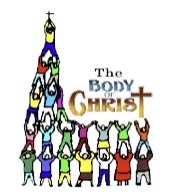 外顯恩情                                                                        福音佈道群體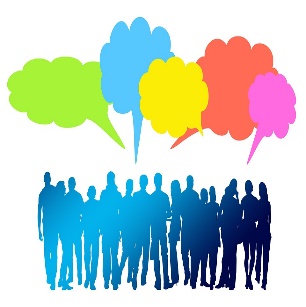                                                      恩情傳遞                                                                             (恩情受、授)      圖 6 — 恩情神學：三一真神與 人/自然界的恩情關係 耶和華與人互動中，顯出具體的恩情：值得注意的是，敍述者特別在兩段創造的記載中（1:1～二3；2:4～25），用了對神不同的稱謂來表達出神-人的親密關係。亞金森對此說得妙：「在第一章裏，敍述者稱呼『神』而已，但從2:4開始，敍述者用了一個較親密的稱呼『耶和華神』。『耶和華』是神與人立約時特別使用的稱謂，可看作是顯示出神的特別心意，所以創造敍事的焦點，不再是創造星辰的神所帶來的客觀宇宙觀，而是那位會按人的名字認識與呼喚我們的神，和祂要我們與祂擁有親密的團契」！ 在這種的親密氛圍裏，可滿滿充斥著濃濃的恩情味道。以下圖表闡明的「循環」敍事技巧， 即可反映出神創造的原意與祂恩情的表現：  圖 7 — 從「循環」敍事技巧看神恩情的表現圖 7 — 從創三1-7看敍述性「越軌改變」       神在起初創造一切的時候，早已為人類的好處設想周到，實實在在顯示出神對人的慈愛恩情。可是由於人自己的罪，把神對人本來的一片好意視為一種枷鎖與捆綁，或是以為神怕人類會變得像祂一樣厲害，而保留了一些好處不給人類，以致對神做出了忘恩負義的舉動。不過雖然如此，神仍然對人不離不棄，這就是神的恩情彰顯。圖 8 — 從敍事角度看「越軌改變」與神的恩情回應/彰顯圖9 — 三位一體真神與人類的恩情關係 IV. 移民美、加中國大陸華人特殊的文化處境，構成傳福音契機4.1大陸的移民、留學生在海外有歸屬感——「家」的需求。      在加拿大生活、工作、學習的移民留學生群體，雖然會參與一些華人留學生社團，但因新的語言文化環境的改變，海外的群體社團同他們之前在國內的關係群體相比，已經發生質的變化。盡管大家都願意發展關係，卻發現現實的生活、工作、學習的壓力使每個人的時間都非常有限，感情的深度與廣度都不可能達到預期的結果。其次，因為生活、生機所迫，人與人之間關係的發展也愈來愈利益化，反倒使人感到冷漠。最後，凡是想尋求真正恩情關係友誼的人，特別是那些剛剛移居海外的新移民、留學生逐漸發現，即使是曾經在國內相識之人，有關係的人，來到加拿大後似乎都不再關心他們以前國內的交往關係。因此，他們試圖建立關係網絡的期望，多數都是以失望的情緒而告終。        如若此時，他們有機會接觸教會，感受到那種關切的溫暖，無條件的愛心施予，就會有心靈的感動。在北美信主的弟兄姐妹們在見證主恩的時候，常常提起他們剛開始移民、留學加拿大時候，在教會所感受到的家的感覺。而正是這個神的家，使他們留戀忘返。4.2 對價值感的追求，使移民、留學生有定期的社群生活的需求      上文提到，中國大陸華人的「恥感文化」中的愛面子心態，使他們覺得向別人尋求幫助是自己無能的表現，特別是一些似乎是對他們瞧不起的冷嘲熱諷，更加使他們有無地自容的羞恥感。但是，面對新的語言、文化環境，他們遭遇到困難、失敗、麻煩是不可避免的事情。而這時，能夠出面幫助解決困難、麻煩的往往是教會的弟兄姐妹們。教會的愛心、不求任何回報的服侍人的態度，令他們有心願意地來到這個群體，感受弟兄姐妹的溫情。4.3 新的挑戰、新的環境、失敗挫折感使其有重新認識自我的需求     中國大陸新移民、留學生來到加拿大後，勢必面對新的環境、新的挑戰、新的人生觀、價值觀、世界觀的轉化。這個過程中，經歷失敗挫折是必然的，然而，令人擔憂的是，有相當一部分人迷失了，他們要不自暴自棄、患得患失；要不精神抑郁不能自拔，甚至完全失去自我。他們需要真正地認識自我，活出真正人的、在耶穌基督里的生命價值。這些生命正經歷饑渴的人，當神的拯救臨到的時候，救恩的活水是他們無法抗拒的。        教會既是神恩召歸祂的子民（羅2:29,9:6-24;林後3:3-18），就需要將神的救贖大恩遍傳全地，使萬民都能出黑暗入光明，外邦都能分享神的榮耀，萬國的人同來敬拜（詩22:27）。上述移民、留學生在加拿大的經歷和處境是神所預備的，向他們傳福音的有利契機。V. 恩情關係佈道實例傳統的佈道往往注重用擺事實、講道理的方法來闡述基督教信仰的神學、教義。然而，對於從未接觸過基督教信仰的、無神論或泛神論的中國大陸移民而言，「上帝的創造」、「人的墮落」、「基督的救贖」、「因信稱義」都是相當陌生而抽象的概念。這種全然不顧佈道群體的文化處境的福音佈道，盲目持守只有在猶太教和基督教文化處境下才有果效的佈道，被聖經學者稱為「系統神學分支」的佈道 。         鑒於本文所預設佈道的群體是從中國大陸來加拿大的移民、留學生，他們是在「恥感文化」而非「罪感文化」的社會環境中成長起來的群體。他們相信「人之初，性本善」，大多不知宇宙、人類的起源，懼怕避諱死亡。因此，在他們接受福音之前，震顫他們原有的世界觀、人生觀、價值觀是必不可缺的。為了達致這一果效，「除五舊、求三通」 是前提，也是一個過程。據此，本文「恩情關係論」在北美大陸移民、留學生關係文化處境下佈道應用策略是以「耶穌請吃飯」為主題的，需要開展三次的，將聖經故事貫穿於其中的系列佈道。前文提到，中國大陸人的思考方式為具體關係、直覺、抽象觀念，認為關係為先。所以，傳福音佈道之前，務必要和這些潛在的福音接受群體建立友好的關係。中國人的聚餐往往是進行人際關係交流的最佳場合，功能有三：一是培養關係，聯絡感情，為日後的關係發展奠定基礎；二是宴席上，人與人之間拘束通過飲食的交流而減少；三是被邀請者常常感到盛情難卻，總想以感恩的心來回應、甚至回報邀約者。因此，本文以「耶穌請吃飯」為主題來進行福音佈道。此外，因為本文所採用的佈道策略是系列性的，所以沒有必要一定是在任何華人文化的節日舉辦，可以在教會的事工行事曆中靈活安排進行。以下是三次聚餐系列佈道的具體設計：福音佈道主題：「耶穌請吃飯」第一次福音佈道主題：伊甸園的婚禮主旨：使福音朋友領受神創造的恩情；明白宇宙與人類的起源、及與神之間美好的親情關係；罪的起源及神對犯罪墮落人類的拯救。故事：宇宙和人類的誕生（創1-2）；              亞當和夏娃的樂園 （創2）；              智慧樹上的果子 （創3）              美麗的彩虹 （創4-9）              亞伯拉罕的奇遇 （創11-21）目的：介紹三一真神 （除舊崇洋 ：三一論等；除舊方法 ：將華人文化中傳說的神等同於上帝等；除舊偏見 ：否定中色神學可行性等）流程設計：餐前禱告：為著當日的聚會向恩主獻上感恩的禱告，祈求聖靈在人的心中動工。故事講述與進餐交互進行：為了幫助福音朋友領受神的創造之恩，在講完第一個故事（宇宙和人類的誕生）後，邀請大家品嘗菜餚：神的祝福滿滿（神創造之物的拼盤），同時與他們進行提問式互動：例如，當你聽完宇宙和人類的起源的故事後，再吃這些食物的時候，你們的感觸如何？請分享？講完第二個故事（亞當和夏娃的樂園）後，邀請大家品嘗：伊甸園的美味，並提問：你對人類的始祖的認識如何？請分享？講完第三個故事（智慧樹上的果子）後，為大家上一盤完全遮蓋的菜，讓大家猜想是什麽美味，請他們回答，是否充滿慾望要品嘗？講完第四個故事（美麗的彩虹）後，請大家欣賞「彩虹下的約定」這首詩歌，並品嘗菜餚：美麗的彩虹。請他們分享以往看到彩虹的感想，和今後看到彩虹的感觸將會是怎樣的？第五個故事（亞伯拉罕的奇遇）以聖經短劇的形式表演出來，使福音朋友能身臨其境地感受到當時真實的場景。之後，請他們回答：你是怎樣看待亞伯拉罕及其行為的？ 你覺得他的故事與我們有什麽關係呢？邀約：真誠邀請本次參加佈道活動的福音朋友們，下周耶穌繼續「請吃飯」，歡迎他們邀請其他的親朋好友一同來參加。祝福禱告：為當日的聚會感恩、為來參加的福音朋友們祝福禱告。祈求神下周繼續將他們帶來聚會。第二次福音佈道主題：迦南的婚宴         主旨：使福音朋友接受神對宇宙萬物護理的恩情；認識到宇宙不是虛無、是有主宰的；神對人類拯救計劃的實施。故事： 耶穌的降生 （太1-2；路1-2）             耶穌是宇宙萬物的主    （主要集中在耶穌所行的幾個典型的神蹟：以水變酒、醫病趕鬼、平靜風浪、五餅二魚）目的：認識聖子-神人二性的耶穌 （除舊論調 ：中西文化一源論，尊儒論，例如，孔子和耶穌不能相提並論；除舊陋習 ：相斥論及融貫論，例如，基督信仰應為中國的國家、民族、政黨效用等；通文化 ：天人合一——道成肉身）。流程設計：聚會禱告：為神繼續將這些福音朋友帶到我們中間感恩，祈求聖靈繼續在他們的心中動工，感動他們。上周要旨回顧：在講耶穌誕生的故事之前，先通過提問互動的方式 回顧上周福音朋友們對三一真神的初步認識。告訴他們今天人類歷史上一位重要的人物就要登場了，號召他們猜猜看是誰呢？故事講述與進餐交互進行：根據他們的回答，做簡單總結回應之後，開始轉入耶穌降生的故事（採用馬太、路加福音的綜合版本，主要為了突出，耶穌不僅是猶太人的君王，也是外邦人的救主）。第一個故事講述完畢後，提問福音朋友是如何看待耶穌降生的？從中是否感受到天父奇妙的作為（由人生出，卻又不同於人類的婚姻生育）？然後，佈道者詢問福音朋友：耶穌今天邀請你們來參加迦南的婚宴，為大家預備了什麽樣的大餐呢？以此進一步引入第二個故事（耶穌神性的彰顯）：以水變酒的故事講完後，請大家品嘗葡萄汁，並邀請他們試一試怎樣將水變酒？如果做不到，說明什麽？接著進入耶穌醫病趕鬼、平靜風浪的故事。講完之後，讓大家解釋為什麽耶穌可以做這些事情呢？最後講五餅二魚的故事，之後告訴大家，迦南的婚宴正式開始，耶穌請大家喝美酒享受五餅二魚的豐盛宴席，在吃飯的過程中，大家分享討論，耶穌究竟是誰，他的降生和作為與我們大家有什麽關係呢？邀約：下周繼續有婚宴，我們已經參加了亞當與夏娃的、迦南的，那麽下次是參加誰的呢？請大家繼續邀請新朋友一同來慶祝這場特別的婚宴！祝福禱告：為當日的聚會感恩、為來參加的福音朋友們祝福禱告。祈求神下周繼續將他們帶來聚會。第三次福音佈道主題：誰的婚宴？        主旨：使福音朋友清楚耶穌基督十字架的受難是為了人類的救贖，這救恩是白白的恩典，但是人要憑信心接受才能得救。（羅10：9-10；弗2：8-9；徒16：31）故事： 十字架上的愛              復活的主              審判的主              我們的新郎目的：唯有悔改信主才能領受神對人類的祝福，才能成為神的兒女（通真道 ：順從聖子：尊崇基督；通靈命 ：信徒蒙救：恩情神學；通文化 ：恥感文化-榮辱救恩論、關係至上-覆合神學論、人道合一-救恩論——罪人得救。）流程設計：上周要旨回顧：首先回顧上兩周福音朋友對三一神創造揀選的恩情的認識、對耶穌基督降世為人，神人二性的，對人無限關顧恩情的認識。故事講述：然後開始進入耶穌十字架拯救的故事（四福音的綜合版），重點在於突出耶穌十字架上犧牲的愛是何等的長 ，這種愛是天父之愛的無限延續（詩136；耶31：3，33：11），超越時間；永恒不變；這愛是何等的闊 （約3：16），超越空間；國界、種族、文化、貧富；是何等的深 ——降世為人，為我們的罪受死（可45）。緊接著進入第二個故事：復活的主；重點突出基督的榮辱救恩論。因為中國人普遍喜歡接受自古至今的那些因為忍辱負重而後成功的英雄人物，所以耶穌的死而復活，勝過死亡的權勢極易喚起他們情感上的共鳴，使他們敬佩尊崇耶穌。從而更深化耶穌基督對人類的愛是何等的高 ——從死裡復活，升入高天；賜人復活的生命（約14：1-3；來11：16）。最後進入第三、四個故事，目的是要告訴福音朋友，我們所信的這位神，不是高高在上的神，和我們沒有任何關係的神，而是一位時刻關愛我們，並且會再來，審判世界的神。然而，祂希望我們唯有憑著信心，成為祂榮耀的新婦。但此時需要對福音朋友特別強調：只有承認自己的罪，並且願意悔改並接受耶穌基督為救主之人，才能擁有這份神賜的恩典，才能藉著基督與天父復合。呼召：這時佈道者開始分享自己蒙恩得救的見證，之後開始呼召。決志禱告：為三一神的拯救獻上感恩，帶領願意接受主耶穌為個人救主的人做決志禱告。盛宴：一同慶祝重生之人的盛宴，是主的宴席，我們是主的新婦。得救分享：請剛剛決志信主的福音朋友分享他們願意接受主耶穌為他們個人救主的感受心得。祝福禱告：為新決志的福音朋友祝福禱告，為還在思考慕道的福音朋友禱告。祈求神親自帶領剛信主的弟兄姐妹今後屬靈生命的成長；求神繼續在未信之人心中動工。邀約：耶穌繼續請吃飯，歡迎下周繼續來參加主的愛宴（跟進階段，與主建立縱向恩情關係的同時，建立與弟兄姐妹間的愛的橫向相交關係）。VI.	結語             本文所提出的個人佈道是以中國關係文化中的恩情關係為切入點，即不將「基督與文化對立」 也不認為「基督轉變文化」 ，而是借助於聖經故事中，所傳遞出的三一真神對人的創造、揀選、救贖的恩情，深入中國大陸華人傳統文化中的關係情理思維模式，進行福音在不同文化間的溝通，使慕道的福音朋友在人思維的理性層面，明白接受人類墮落需要救恩的實況，在情感方面能真切地感受到，從神而來的救贖恩情，在意志層面能夠做出自我人生的價值判斷，同時對救恩產生回應。然而，整個福音佈道過程中，我們必須時刻謹記，真正使人信主重生的，是聖靈在人心中所動的善工，是三一神親自成就的，使我們「脫離黑暗的權勢，把我們遷到他愛子的國裡」(歌 1:13)。但切勿忽略一項事實，傳福音是搶救失喪靈魂，「從黑暗中歸向光明，從撒但權下歸向神」 (徒 26:18)，從「關係神學論」的角度，這是屬靈爭戰，是跟「越軌改變」負面的動力，佈道者是身歷三一真神「轉化改變」，其後成為神恩情的渠道/器皿，在受、授過程中，讓「轉化改變」的進程，循環不斷地延續。參考書目馮兆成。<從以弗所書看宣教與恩情>，《恩情神學——跨科際研究與應用》，溫以諾。香港：徒書館，2015。廬慈莉著，劉如菁譯。《發現聖經故事的力量》。台灣：校園，2015。紐曼著，劉美津譯。《提問式佈道法：向耶穌學習與人交心》。台灣：麥種，2013。溫以諾。《恩情神學——跨科際研究與應用》。香港：徒書館，2015。溫以諾。《關係神學初探》。香港： 徒書館，2010。溫以諾。《中國文化色彩佈道》。MI501課程檔案。溫以諾。《中色神學綱要》。加拿大：恩福，1999。余俊銓，《實用個人佈道手冊》。香港：宣道，2009。莊祖坤。《宣教與文化》。基督使者協會。2004。《環球華人宣教學期刊》第六十九期  Vol 7, No 2 (July 2022)三一真神 內在互動 神—人 互動關係神—人 互動關係三一真神 內在互動 非基督徒基督徒聖父 -同權、同尊、同榮 -相互作見證 -子遵父旨意 -父差子,父子差靈-動作存留本於祂，歸於及成全祂 -神將審判萬物，使萬有復和 -創造, 治理，統管 -聖父願萬人悔改蒙恩 -聖子降世,成就救恩,恩及萬族萬民預知、預定、呼召、揀選、立約 聖子-同權、同尊、同榮 -相互作見證 -子遵父旨意 -父差子,父子差靈-動作存留本於祂，歸於及成全祂 -神將審判萬物，使萬有復和 -創造, 治理，統管 -聖父願萬人悔改蒙恩 -聖子降世,成就救恩,恩及萬族萬民贖罪、中保、救贖 復和 聖靈-同權、同尊、同榮 -相互作見證 -子遵父旨意 -父差子,父子差靈-動作存留本於祂，歸於及成全祂 -神將審判萬物，使萬有復和 -創造, 治理，統管 -聖父願萬人悔改蒙恩 -聖子降世,成就救恩,恩及萬族萬民重生、內住、予恩賜三一真神三一真神縱橫關係網縱橫關係網神/基督徒位格互動關係縱向關係橫向關係縱向關係(轉化改變)聖父- 父為子作証 (約8:18)- 父差子 (約3:17)- 父榮耀子 (約3:13;約12:28)- 由神創造，統管扶持(詩103,104）-“我們生活、動作、存留，都在乎祂”(徒17:26)-“…靠祂…借著祂…為祂”(西 1:15-20)-“…聖靈初結的果子…神預先所知道的人…預先定下,被召 …稱義…得榮耀”(羅 8:1-30;加 4:1-7)-“猶太人、希利尼人，自主的、為奴的，或男或女…在基督耶穌里都成為一了”  (加 3:28)-“一同…身體只有一個…一主，一信，一神，就是眾人的父，超乎眾人之上，貫乎眾人之中，也住在眾人之內” (弗 3:1-4:7)預知，預定， 呼召聖子- 子為父所差(約8:18)，且甘心順服父(腓2:5-11)-子榮耀父 (約17:4)子求父差聖靈(約14:16)- 由神創造，統管扶持(詩103,104）-“我們生活、動作、存留，都在乎祂”(徒17:26)-“…靠祂…借著祂…為祂”(西 1:15-20)-“…聖靈初結的果子…神預先所知道的人…預先定下,被召 …稱義…得榮耀”(羅 8:1-30;加 4:1-7)-“猶太人、希利尼人，自主的、為奴的，或男或女…在基督耶穌里都成為一了”  (加 3:28)-“一同…身體只有一個…一主，一信，一神，就是眾人的父，超乎眾人之上，貫乎眾人之中，也住在眾人之內” (弗 3:1-4:7)贖罪，中保，救贖，     復和聖靈-父藉聖靈賜子能力:事工上，復活時，榮耀裏(徒10:37; 羅1:4; 腓三3:9-10)-聖靈為子作証 (約十五26)- 由神創造，統管扶持(詩103,104）-“我們生活、動作、存留，都在乎祂”(徒17:26)-“…靠祂…借著祂…為祂”(西 1:15-20)-“…聖靈初結的果子…神預先所知道的人…預先定下,被召 …稱義…得榮耀”(羅 8:1-30;加 4:1-7)-“猶太人、希利尼人，自主的、為奴的，或男或女…在基督耶穌里都成為一了”  (加 3:28)-“一同…身體只有一個…一主，一信，一神，就是眾人的父，超乎眾人之上，貫乎眾人之中，也住在眾人之內” (弗 3:1-4:7)重生，內住，予恩賜系 統關係：多向度、多層面、多處境關係：多向度、多層面、多處境關係：多向度、多層面、多處境經文創造者(內在親情)三一真神 本質-超越、完全、無限團契約17;腓1:1-11創造者(內在親情)三一真神 實體-三位一體真神：和諧約17;腓1:1-11被造一切(三一真神外顯恩情及彰顯榮耀)天使界本質-神創造、受時空限制卻超越人來1:14,2:6-8,16被造一切(三一真神外顯恩情及彰顯榮耀)天使界實體-並非超越時空、亦非完全/無限；但超於人類/自然來1:14,2:6-8,16被造一切(三一真神外顯恩情及彰顯榮耀)人類本質-被造、受罪影響而被罰(越軌改變)-救主帶來盼望及復和創1:26-30;2:7-9;5:1-2;9:1-7; 來2; 弗2:11-22被造一切(三一真神外顯恩情及彰顯榮耀)人類實體-神定旨創造照己形像 、樣式造人 (1:26,27)-授權托管治理萬物, 賜福生養眾多-藉神靈氣造男女, 具自由意志-墮落，但信者蒙恩得救，為神兒女-與神復和及受托作和平使者(轉化改變)創1:26-30;2:7-9;5:1-2;9:1-7; 來2; 弗2:11-22被造一切(三一真神外顯恩情及彰顯榮耀)自然界/動物界本質-被造本是和諧美好，-受罪所困,歎息勞苦,等候得贖(越軌改變)徒17:26;弗2:1-14;西1:16-18被造一切(三一真神外顯恩情及彰顯榮耀)自然界/動物界實體-被造及罪擾，受咒毀壞，衝突混亂  (越軌改變)-救主帶來和平及得贖盼望(轉化改變)徒17:26;弗2:1-14;西1:16-18層面 向度 恩     情   關        係 存在 (實在論) 開始 -生命氣息，全由神創造 -神從一本造萬族 存在 (實在論) 延續 -神賜雨露陽光，不分好人歹人。人有良心、法律等實情   (普遍性恩典) -賜救恩及聖經、永生、恩典及恩賜 (特殊性恩典) 存在 (實在論) 終局 -審判萬物：使萬有與神復和 -統治萬有：信者美滿天家，不信者將受永刑  認知 (認知論) 一般知識 -五官感受，頭腦理解 - 學習吸收，世代相傳  認知 (認知論) 啟示知識 -普通啟示：異夢、異象、神蹟奇事 -特殊啟示  ：默示聖經、道成肉身 三一神互動聖父聖子 聖靈人界信主者-定下揀選預旨，羅8:30;弗 1:4-11 -恩約精義：真神憐愛施恩之舉，賽40:13- 17;42:6;羅8: 3;加3:11 -應許：賜與產業，路22:20;來7:22;9:15-17;林前11:25 -憑據：割禮以示屬神，創17:1-14 ：預表基督救贖，來8-10;羅4:11;西2: 11;林前5:7：順從是蒙福的條件，申28:1-2：被揀選者得神呼召(effectually called by God)，結36:27;約5:25;6:37; 14:6-是神與人恩約的中保及復和祭司／祭牲，成就和平，使被揀選者承受產業，但9:24-27;  路22:20;西1:19-20;弗1:11;約17:2;提前2:5;來8:6;9:12-15;12:24 -使恩福臨到外邦人，加3:14 -成國民(God’s commonwealth)得恩約,以身體廢掉冤仇,叫選民與外邦人和睦,與神和好,弗2:11-17-使人認識聖父，約 17:3 -在聖子里揀選聖徒，弗1:3-12; 2:5-6;3:11-12;太 15:26;西1;27 -聖子是首先被揀選以成就舊約於新約中，約1:29-34;彼前1:20;2:4-6-藉聖靈，被揀選恩及外邦人進到父神面前成為聖靈居住的所在，弗2:18-22-住在被選者中，羅5:1-5;8:9-14;林前6;19;弗1;3-在被選者生命中結果 弗5:9 -作印據聖徒堅忍，耶32:40;弗2;13;約4:16-17;羅8:15;約壹3:9人界不信主者-死在罪惡過犯中，弗2:5-聽道及似乎熱心事奉卻未得 救， 太7:22;13:20;22:14;約6:64;來6:4 -在罪中受罰被審,約8:24;羅9:22;猶4-神任憑他們行不義，羅1:24-28;11: 7-8;申 2:30 -不愛主故可咒可詛，林前16:22;    加1:6-8 -不信聖子故該罰受審判，約 3:19，35 (不適用)自然界及人界墮落前自然：稱被造一切“是好的”，並交託人類管 理，創1: 1-31 人：神與亞當立(工作的)約,並賜福與多重恩典。若順從,應許生命,創2:15- 17 (不適用)(不適用)自然界及人界墮落後自然:受造一切藉聖子將得贖,羅8:19-20人：神與末後的亞當(主基督)立約，     並藉祂賜下救恩,羅 5:1-12;弗1:10 人:聖子順服父旨降生,成就新約中保,作祭物,祭司成就和平,最後更使萬有同歸於一,弗1:10 自然:受造一切藉聖子將得贖,羅 8:19-20 (不適用)自然界及人界復和後自然：這世上的國成為神的國，啟11:15人：在新人中恢復神的形象，弗4:24;成新創造，林后5:17;與神復和，羅5:10人：基督為復和的中保，羅5:10;西 1:20-22;弗2:16;林后5:17-19自然：萬有聖子與神復和，西1:20;林后5:19(不適用)創造記載洪水記載恩情之意淵面黑暗（1:2）大淵的泉源都裂開了(7:11)神使尚不適宜人居住的環境，變為將適合人居住的環境。旱地露出來（1:9）山頂都現出來了（8:5）神使尚不適宜人居住的環境，變為將適合人居住的環境。地要發生青草（1:11-12）鴿子嘴裏叼著一塊新擰下來的橄欖葉子（8:11）神預備了一個生態很平衡，及資源豐富的環境供人居住。神說：「地要生出活物來」（1:24）神說：「凡有血肉的活物…都要帶出來」(8:17)神預備了一個生態很平衡，及資源豐富的環境供人居住。神就賜福給這一切說:「滋生繁多」(1:22)神說：「叫他在地上多多滋生、大大興旺」（8:17）神預備了一個生態很平衡，及資源豐富的環境供人居住。要生養眾多,遍滿地面（1:28）要生養眾多,遍滿了地(9:1)神預備了一個生態很平衡，及資源豐富的環境供人居住。要管理海裏的魚（一28下）海裏一切的魚，都交付你們的手（9:2）神賦予人有管理權與尊貴的身份去管理大地。我將遍地….全賜給你作食物（1:29）都可以作你們的食物（9:3）神預備食物供應人類基本的肉體需要。經文思想與行為撒旦欲達成的目的3:1蛇對女人說：「神豈是真說……」撒旦獻計讓夏娃「說多錯多」，使她不能只回答「是」或「不是」，而是需要繼續與蛇對話而掉入陷阱。3:1蛇對女人說:「神豈是真說,不許你們吃園中所有樹上的果子」撒旦使用激將法，使夏娃欲為神辯護而進一步說話。3:1不許你們吃園中所有樹上的果子。撒旦製造混淆，把「園中各樣樹上的果子可以隨意吃，只是……」變為「不許你們吃園中所有樹上的果子」，此舉試圖把「慈愛的供應者」變成有好處卻不給人享用的「暴君」。3:2女人對蛇說……」。夏娃與魔鬼對答，表示願意繼續聽牠說下去， 撒旦計謀得逞。3:2-3女人對蛇說：「……神曾說：『……你們不可吃，也不可摸，免得你們死』」。夏娃不知不覺中也學效了蛇更改神的話語的伎倆，在回答中做出了添加。3:4蛇對女人說：「你們不一定死」。煽動情緒，讓女人覺得神使用禁令是來限制亞當與夏娃，免得他們吃了會像神一樣有智慧。3:6於是女人見那顆…。正中下懷，看了撒旦要她看的。3:6好做食物，也悅人的眼目，且是可喜愛的，能使人有智慧。對比2:9：「耶和華神使各樣的樹從地裏長出來，可以悅人的眼目，其上的果子好作食物」。3:6的敍事添加了「且是可喜愛的，能使人有智慧」。其實，女人從「看」當中怎知這食物能使人有智慧？可見，女人透過「看」產生思想的轉換，不再認為那顆樹能帶來死亡，而是能「使人有智慧」,貪婪的心驅使她步向撒旦所設的網羅中。3:6就摘下吃了，又給她丈夫......人的本性是會與心愛的人「分享」好處。撒旦很清楚知道這道理，透過迷惑夏娃，使亞當從夏娃那裏得「好處」而遭殃。3:6她丈夫也吃了…….信「心所愛之人」所信的,不多加分析與考量,這正是撒旦欲看到的結果3:7…才知道自己是赤身露體,便拿無花果樹的葉子為自己編做裙子上文2:25提到赤身露體，表示神給夫妻所享受的是沒有心靈與肉體隔閡的親密關係。犯罪後人雖獲得智慧與知識的增多，卻無法坦蕩面對本是最親密的伴侶。經文關係的延伸影響犯罪後人→神關係漸走漸遠神→人恩情的回應/彰顯恩情彰顯的後續作為創三8-10創四9-10創十一4-5個人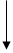 家庭社會群體害怕、躲避神的聲音掩飾罪行，理直氣壯回應神的聲音「懶得理你」的態度皮衣蔽體似乎嚴厲的刑罰：1.地因該隱受咒詛（3:17）；2.該隱從這地受咒詛（4:11）；3.耶和華在該隱身上加上記號：此乃犯罪的烙印，同時也標誌著神的恩情。變亂口音，分散各地。- 在樂園外的艱苦、自立生活環境中，可以禦寒取暖。- 豐收（何2:22-24，結36:30，34:26-27）。-與動物和大地和諧相處（賽11:6-9， 65:25，結34:25）。- 設立逃城：給逃避他人追殺者保護的地方（民35:9-34；申19:11-13）。- 因為你要向左向右開展，你的後裔必得多國為業，又使荒涼的城邑有人居住（賽54:3）三一真神縱向關係:信徒與非信徒… 恩 情 關 係 …… 恩 情 關 係 …… 恩 情 關 係 …三一真神縱向關係:信徒與非信徒普遍性恩情: 人類特殊性恩情:基督徒特殊性恩情:基督徒三一真神縱向關係:信徒與非信徒普遍性恩情: 人類通則教義題轉化改變聖父- 由神創造，統管並扶持(詩103:19-22; 104)-“我們生活、動作、存留，都在乎祂”(徒 17:26)-“…靠祂…借著祂…為祂” (西 1:15-20)-“…聖靈初結的果子…神預先所知道的人…預先定下，被召…稱義…得榮耀”(羅 8:1-30;加 4:1-7)-神就照著自己的形象造人(創1:26-27) -各樣美善的恩賜…賞賜…從眾光之父(雅1:17)-祂叫日頭照好人…歹人；降雨給義人…不義的人(太5:45)-常用他權能的命令托住萬有(來1:3)-“猶太人、希利尼人，自主的、為奴的，或男或女…在基督耶穌里都成為一了”(加 3:28)-“一同…身體只有一個,一主，一信，一神，就是眾人的父，超乎眾人之上，貫乎眾人之中，也住在眾人之內”(弗 3:1-4:7)  預知  預定  呼召聖子- 由神創造，統管並扶持(詩103:19-22; 104)-“我們生活、動作、存留，都在乎祂”(徒 17:26)-“…靠祂…借著祂…為祂” (西 1:15-20)-“…聖靈初結的果子…神預先所知道的人…預先定下，被召…稱義…得榮耀”(羅 8:1-30;加 4:1-7)-神就照著自己的形象造人(創1:26-27) -各樣美善的恩賜…賞賜…從眾光之父(雅1:17)-祂叫日頭照好人…歹人；降雨給義人…不義的人(太5:45)-常用他權能的命令托住萬有(來1:3)-“猶太人、希利尼人，自主的、為奴的，或男或女…在基督耶穌里都成為一了”(加 3:28)-“一同…身體只有一個,一主，一信，一神，就是眾人的父，超乎眾人之上，貫乎眾人之中，也住在眾人之內”(弗 3:1-4:7)  贖罪  中保  救贖  復和聖靈- 由神創造，統管並扶持(詩103:19-22; 104)-“我們生活、動作、存留，都在乎祂”(徒 17:26)-“…靠祂…借著祂…為祂” (西 1:15-20)-“…聖靈初結的果子…神預先所知道的人…預先定下，被召…稱義…得榮耀”(羅 8:1-30;加 4:1-7)-神就照著自己的形象造人(創1:26-27) -各樣美善的恩賜…賞賜…從眾光之父(雅1:17)-祂叫日頭照好人…歹人；降雨給義人…不義的人(太5:45)-常用他權能的命令托住萬有(來1:3)-“猶太人、希利尼人，自主的、為奴的，或男或女…在基督耶穌里都成為一了”(加 3:28)-“一同…身體只有一個,一主，一信，一神，就是眾人的父，超乎眾人之上，貫乎眾人之中，也住在眾人之內”(弗 3:1-4:7)  重生  內住 予恩賜